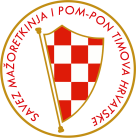                               VODICE-Subota,11.02.2017.                  ROK PRIJAVE: 15. 01. 2017.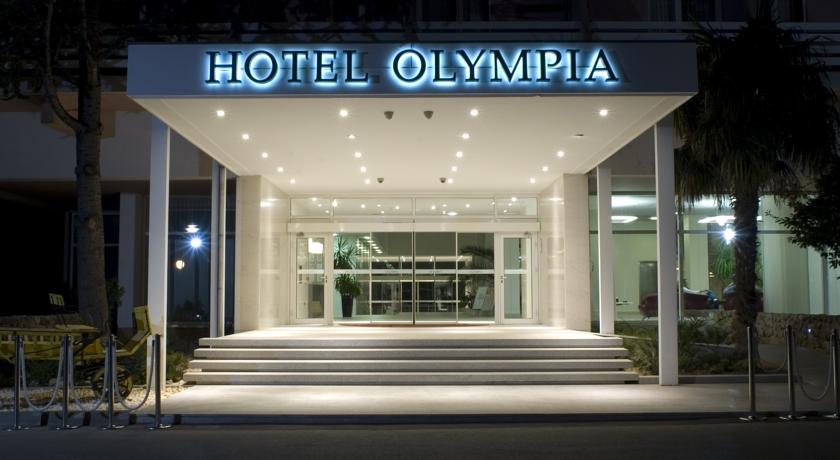 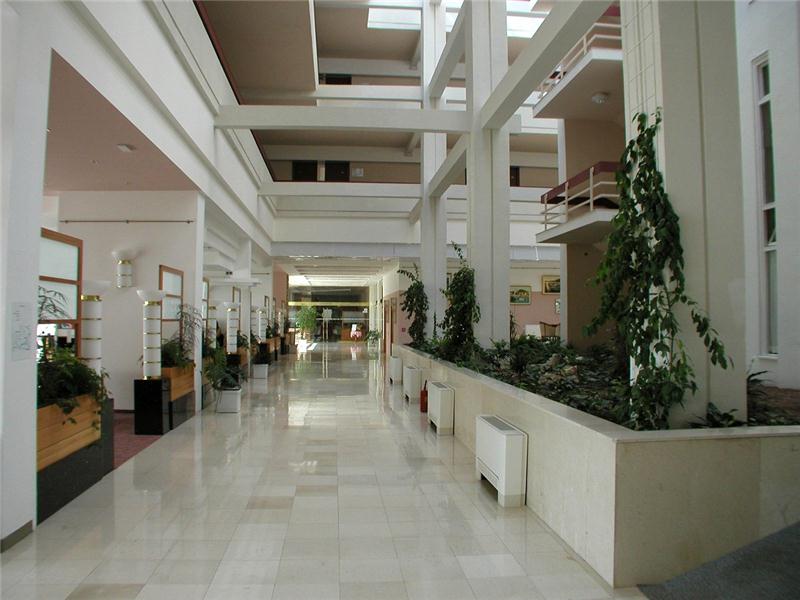 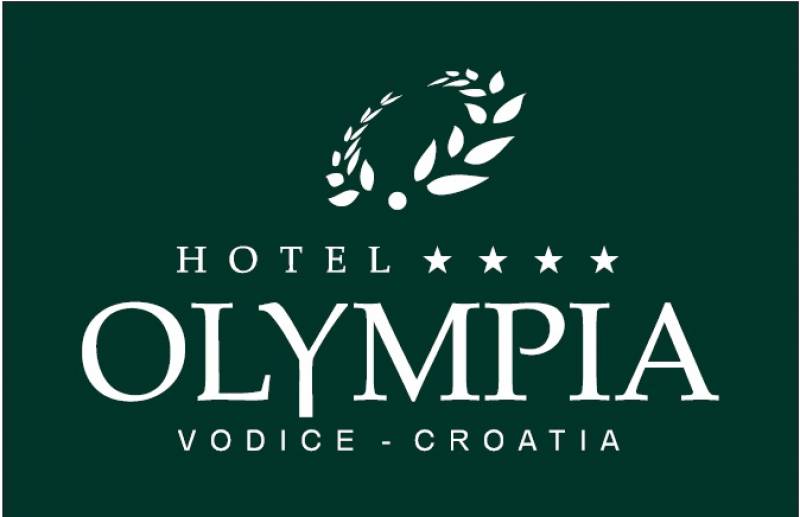 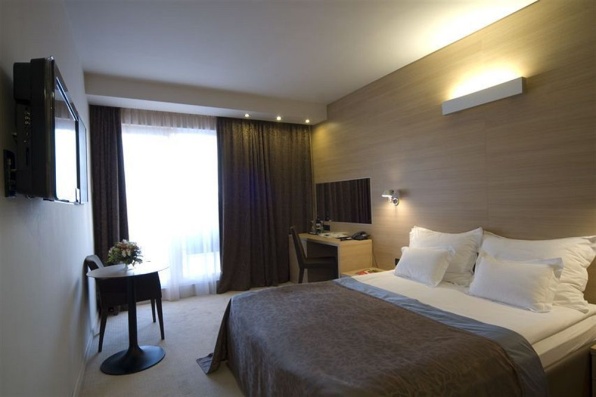 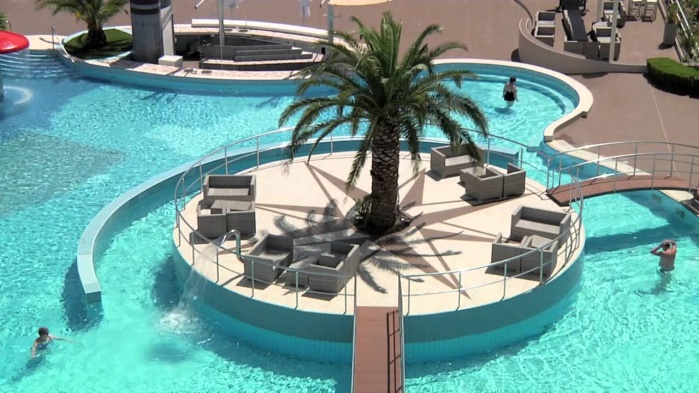 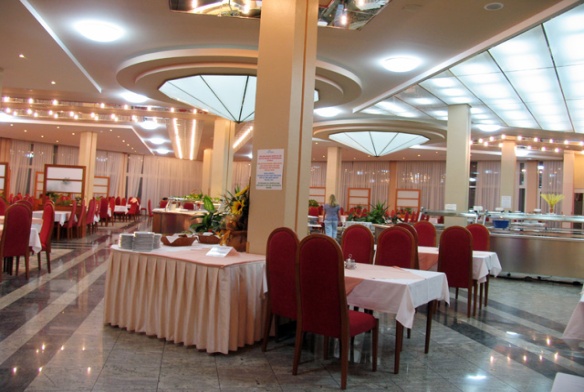 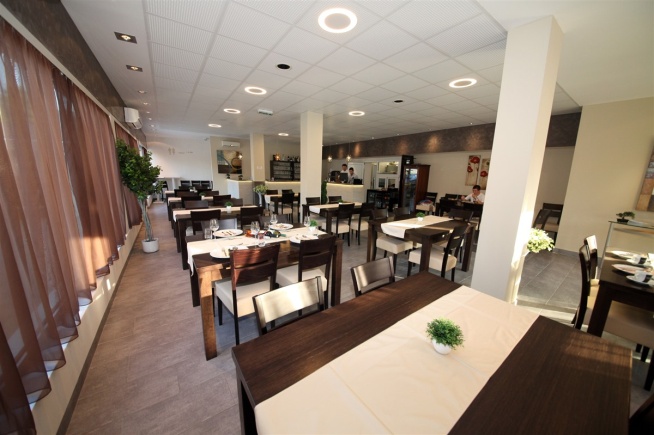 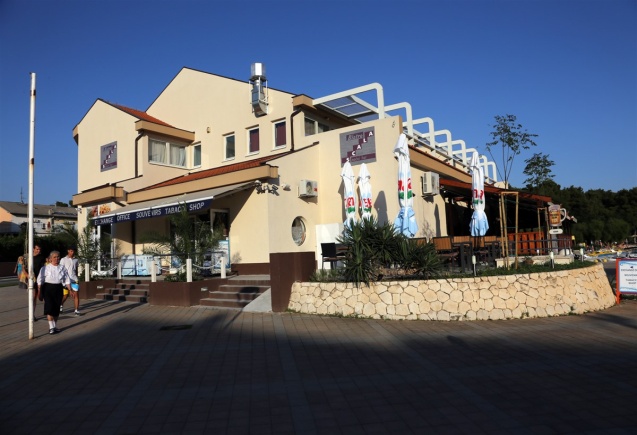 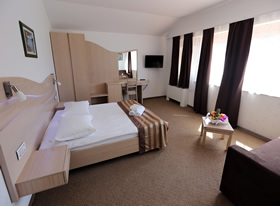 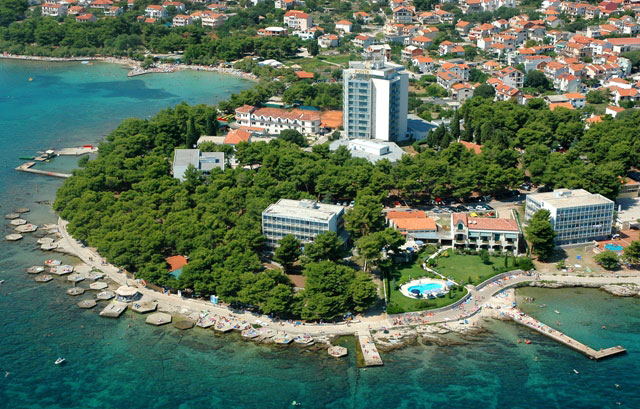 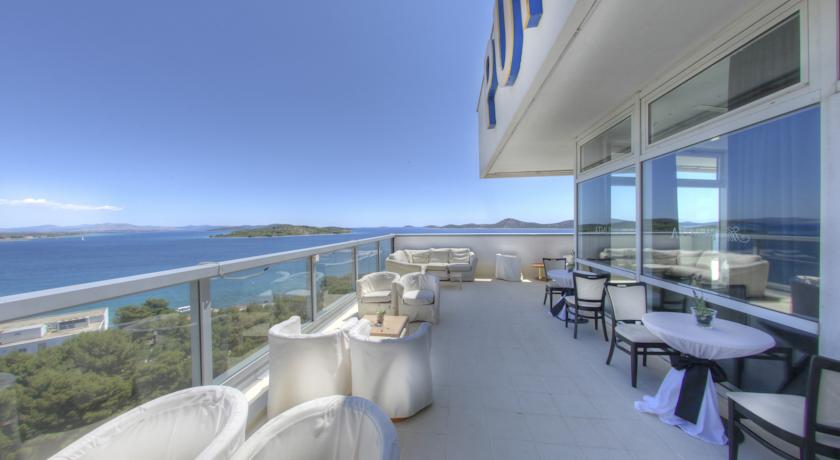 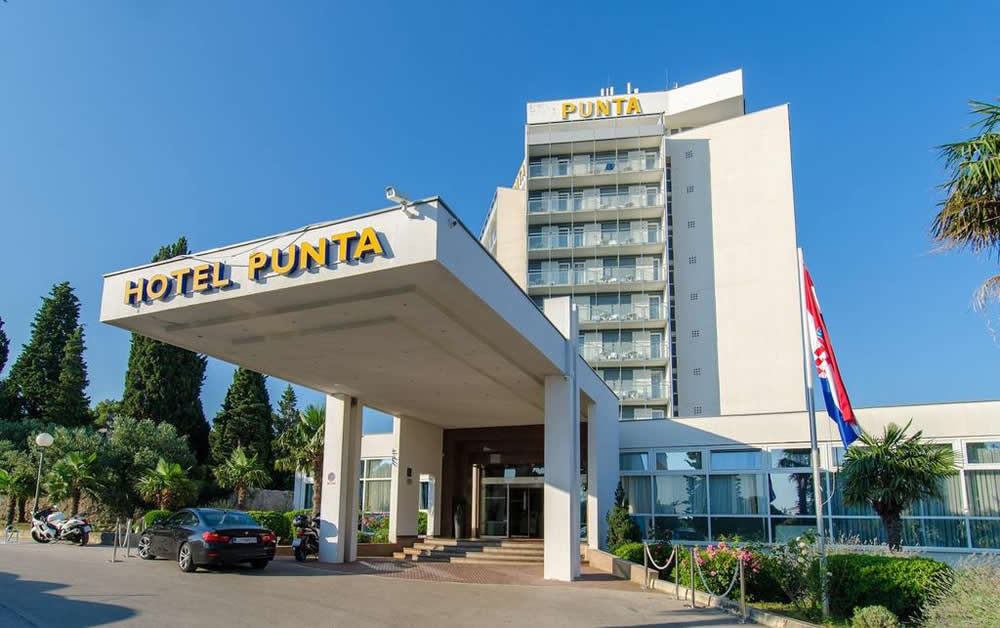 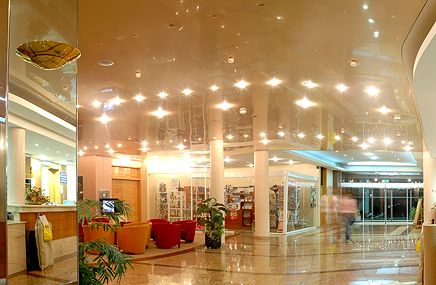 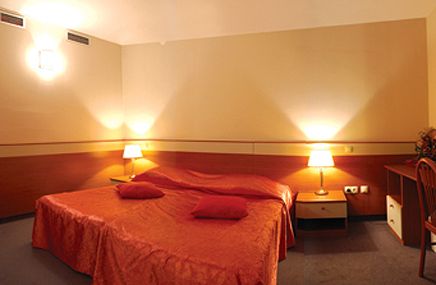 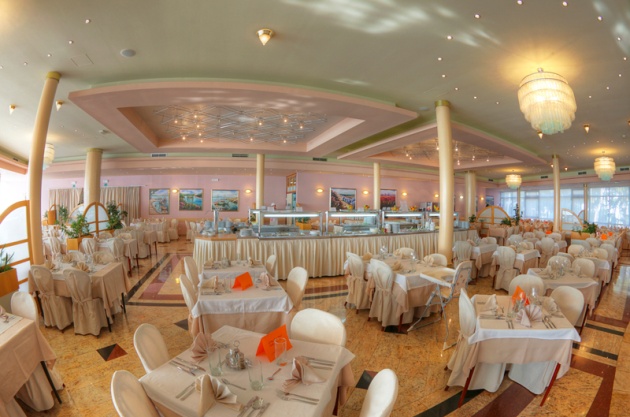 HOTEL:CIJENAnoćenje sa doručkom:KONTAKT:1.HOTEL  OLYMPIA-dvokrevetne sobe160,00 KN po osobi -boravišna prsitojba 7,00 KN-za djecu od 12-18 godina b. pristojba 3,50 KN -djeca do 12 godina oslobođena b. pristojbeE-mail:sales@olympiavodice.hrwww.olympiavodice.hrLjudevita Gaja 2, VODICETel: 00385 22 452 4842.HOTEL STELLA MARIS -jednokrevetne  i dvokreventne sobe -150,00 kn po osobi-doplata za polupansion 11,00 EURE-mail: info@stellamaris.hrwww.stellamaris.hrPut Vatroslava Lisinskog 24VODICE3.HOTEL/RESTORAN “SCALA”Kapacitet 22 osobe-150,00 kn po osobiE-mail: sales.scala.vodice@liquidus.hrMob: 091 644 530Ćirila i Metoda 2www.scala-vodice.comAPARTMANI:Noćenje bez doručkaKONTAKT:4. PRIVATNI APARTMANI VODICE-100,00 KN PO OSOBI E-mail:andrea-92@windowslive.com